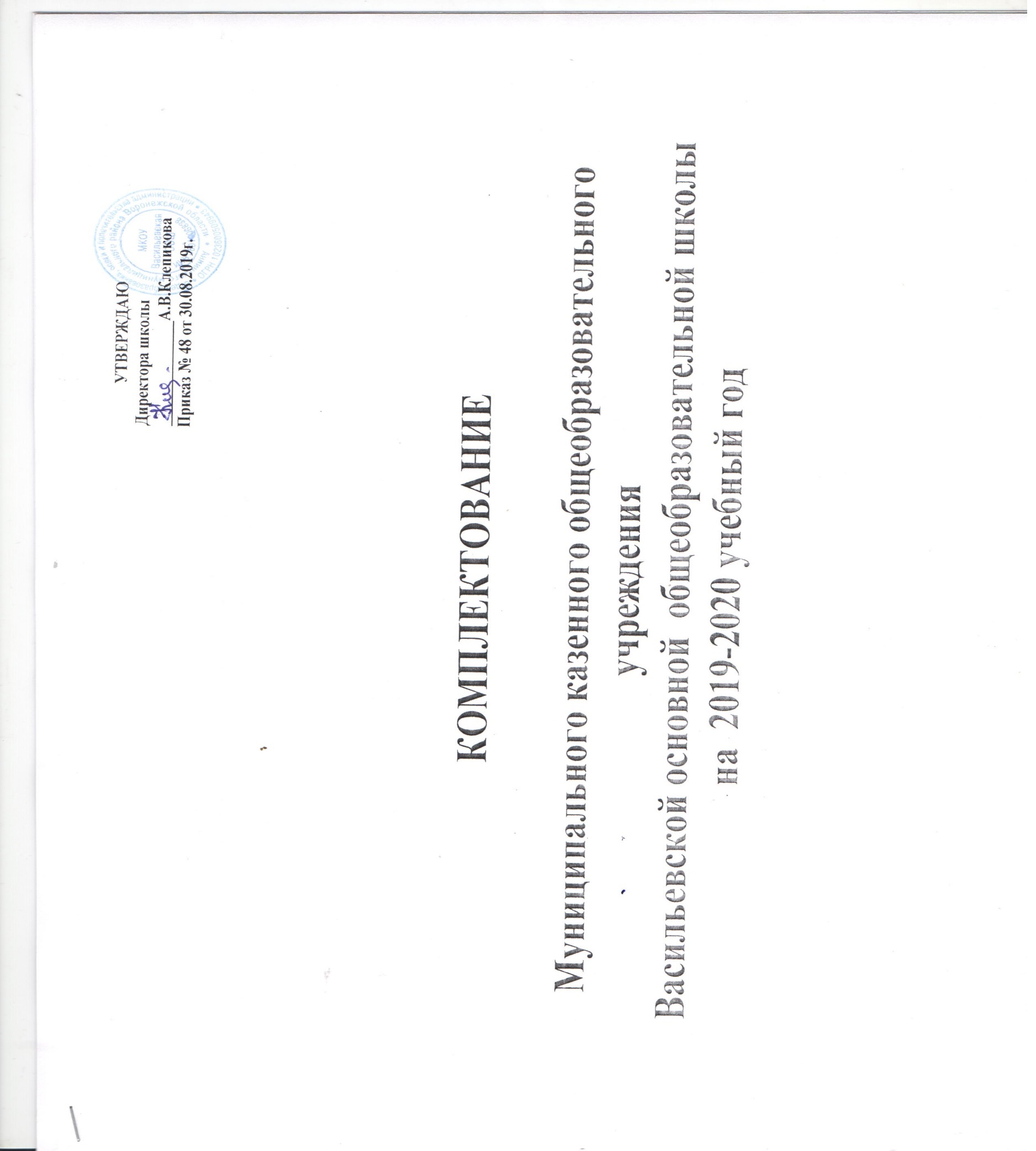 КОМПЛЕКТОВАНИЕМуниципального казенного общеобразовательного учреждения Васильевской основной  общеобразовательной школы на  2019-2020 учебный год
Вакансии:  нетДиректор школы					              ___________________________Клепикова А.В. Председатель профкома					___________________________Некрытова С.В.Количество классов в школеКоличество классов в школеКоличество классов в школеОбщее количество учебных часов в неделю по предметамОбщее количество учебных часов в неделю по предметамНадомное обучениеКласскомплектовКоличество учащихсяпредметы5-98116Русский язык192312Литература 141214Литература 141418Математика102418Алгебра9418Геометрия6Итого220Информатика31514Физика6616Биология80,5716Химия4818История10818Историческое краеведение1917Обществознание5917Основы духовно – нравственной культуры народов России1Итого531География80,5Всего751Английский язык15Немецкий язык1Физкультура111ОБЖ5Технология40,5Искусство30,5Социально-бытовая ориентировка1Учебный курс «Учимся описывать дом на немецком языке»0,5Учебный курс «Учимся описывать город на немецком языке» 0,5Учебный курс «ГТО» 1Учебный курс «Движение-спутник здороья» 1Учебный курс «Спорт и здоровье» 1Учебный курс «Учимся писать изложение» 0,5Учебный курс «Секреты орфографии» 0,5Учебный курс «Серьёзный и занимательный синтаксис»0,5Учебный курс «Мир алгебры»0,5Учебный курс «»Увлекательная математика1Учебный курс «Я и информатика»2Учебный курс «Удивительные животные. Человек»0,5Учебный курс «Что такое живой организм?»0,5Учебный курс «Мировая художественная культура»1Учебный курс «Географическое краеведение»1Учебный курс «Историческое краеведение»1Учебный  курс «Права несовершеннолетних»0,5Учебный  курс «Познание мира по картам»0,5Учебный курс «Решение текстовых задач по математике» 0,5Учебный курс «Алгоритм написания сочинения - рассуждения»0,5ВСЕГО ЧАСОВ15710№ п/пФ.И.О. учителяДата рожденияКатегорияРазряд оплатыПедстажПедстажКакое учебное заведение окончил, когда (факультет, отделение)Какие предметы преподаётВ каких классах работаетВ каких классах работаетНедельная нагрузкаНедельная нагрузкаОтметка о последующих изменениях в составе учителей№ п/пФ.И.О. учителяДата рожденияКатегорияРазряд оплатыобщий в данной школеКакое учебное заведение окончил, когда (факультет, отделение)Какие предметы преподаёт2018-20192019-20202018-20192019-2020Отметка о последующих изменениях в составе учителей1Евдокимова Светлана ПетровнаУчитель22.10.1987-99ВысшееБГПИ,2009квалификация учитель начальных классов специальность «Педагогика и методика начального образования»Начальные классыФизическая культура2-41-515,59Кл. рук. 2-4 классадоплата за спаренные классы24.52Карелина Елена  ГригорьевнаУчитель 16.08.19681КК29291)ФВ №311440 30июня1990г.Борисоглебский государственный педагогический институтфакультет Математика6,7,8,96,7,8,9105Кл. рук. 6 класса доплата за компьютеры, сайт2Карелина Елена  ГригорьевнаУчитель 16.08.19681КК29291)ФВ №311440 30июня1990г.Борисоглебский государственный педагогический институтфакультет Алгебра7-97-969Кл. рук. 6 класса доплата за компьютеры, сайт2Карелина Елена  ГригорьевнаУчитель 16.08.19681КК29291)ФВ №311440 30июня1990г.Борисоглебский государственный педагогический институтфакультет Геометрия7-97-946Кл. рук. 6 класса доплата за компьютеры, сайт2Карелина Елена  ГригорьевнаУчитель 16.08.19681КК29291)ФВ №311440 30июня1990г.Борисоглебский государственный педагогический институтфакультет Информатика и ИКТ7-97-943Кл. рук. 6 класса доплата за компьютеры, сайт2Карелина Елена  ГригорьевнаУчитель 16.08.19681КК29291)ФВ №311440 30июня1990г.Борисоглебский государственный педагогический институтфакультет Учебный курс «Мир алгебры»880,50,5Кл. рук. 6 класса доплата за компьютеры, сайт2Карелина Елена  ГригорьевнаУчитель 16.08.19681КК29291)ФВ №311440 30июня1990г.Борисоглебский государственный педагогический институтфакультет Учебный курс «Решение текстовых задач по математике»990,50,5Кл. рук. 6 класса доплата за компьютеры, сайт2Карелина Елена  ГригорьевнаУчитель 16.08.19681КК29291)ФВ №311440 30июня1990г.Борисоглебский государственный педагогический институтфакультет Учебный курс «Я и информатика»5-65-612Кл. рук. 6 класса доплата за компьютеры, сайт2Карелина Елена  ГригорьевнаУчитель 16.08.19681КК29291)ФВ №311440 30июня1990г.Борисоглебский государственный педагогический институтфакультет Учебный курс «»Увлекательная математика61Кл. рук. 6 класса доплата за компьютеры, сайт26273Кизюрина Татьяна ВикторовнаУчитель 02.06.1963ВКК32201)МВ №271691, 28 июня1984 Нижегородский государственный педагогический институт факультет ПМНО, учитель начальных классовИстория5-95-91010Кл. рук.9 классадоплата за музей3Кизюрина Татьяна ВикторовнаУчитель 02.06.1963ВКК32201)МВ №271691, 28 июня1984 Нижегородский государственный педагогический институт факультет ПМНО, учитель начальных классовОбществознание6-95-955Кл. рук.9 классадоплата за музей3Кизюрина Татьяна ВикторовнаУчитель 02.06.1963ВКК32201)МВ №271691, 28 июня1984 Нижегородский государственный педагогический институт факультет ПМНО, учитель начальных классовРусский язык5555Кл. рук.9 классадоплата за музей3Кизюрина Татьяна ВикторовнаУчитель 02.06.1963ВКК32201)МВ №271691, 28 июня1984 Нижегородский государственный педагогический институт факультет ПМНО, учитель начальных классовЛитература5633Кл. рук.9 классадоплата за музей3Кизюрина Татьяна ВикторовнаУчитель 02.06.1963ВКК32201)МВ №271691, 28 июня1984 Нижегородский государственный педагогический институт факультет ПМНО, учитель начальных классовОПК4-51,5Кл. рук.9 классадоплата за музей3Кизюрина Татьяна ВикторовнаУчитель 02.06.1963ВКК32201)МВ №271691, 28 июня1984 Нижегородский государственный педагогический институт факультет ПМНО, учитель начальных классовУчебный курс «Права несовершеннолетних»990,50,5Кл. рук.9 классадоплата за музей25254Клепикова Алла Васильевнадиректор школы и по совместительству учитель 19.04.19761КК19151)АВС 0333402 Елецкий государственный педагогический институт 29 июня, 1997г. факультет ПМНО, учитель начальных классовНач. классы1,31-4124Клепикова Алла Васильевнадиректор школы и по совместительству учитель 19.04.19761КК19151)АВС 0333402 Елецкий государственный педагогический институт 29 июня, 1997г. факультет ПМНО, учитель начальных классовОБЖ5-954Клепикова Алла Васильевнадиректор школы и по совместительству учитель 19.04.19761КК19151)АВС 0333402 Елецкий государственный педагогический институт 29 июня, 1997г. факультет ПМНО, учитель начальных классовМузыка1-424Клепикова Алла Васильевнадиректор школы и по совместительству учитель 19.04.19761КК19151)АВС 0333402 Елецкий государственный педагогический институт 29 июня, 1997г. факультет ПМНО, учитель начальных классовИзобразительное искусство1-424Клепикова Алла Васильевнадиректор школы и по совместительству учитель 19.04.19761КК19151)АВС 0333402 Елецкий государственный педагогический институт 29 июня, 1997г. факультет ПМНО, учитель начальных классовУчебный курс «Историческое краеведение»914Клепикова Алла Васильевнадиректор школы и по совместительству учитель 19.04.19761КК19151)АВС 0333402 Елецкий государственный педагогический институт 29 июня, 1997г. факультет ПМНО, учитель начальных классовДомашнее обучение8312135Некрытова Светлана ВладимировнаУчительПедагог -психолог 10.09.19731КК-213АВС №0581309Борисоглебский государственный педагогический институт 12 июня 1997По специальности «Педагогика и методика начального образования»Нач. классы2,41,319,516Кл. рук .1,3 класс доплата за спаренные классы, профсоюз5Некрытова Светлана ВладимировнаУчительПедагог -психолог 10.09.19731КК-213АВС №0581309Борисоглебский государственный педагогический институт 12 июня 1997По специальности «Педагогика и методика начального образования»Английский язык2,4322Кл. рук .1,3 класс доплата за спаренные классы, профсоюз5Некрытова Светлана ВладимировнаУчительПедагог -психолог 10.09.19731КК-213АВС №0581309Борисоглебский государственный педагогический институт 12 июня 1997По специальности «Педагогика и методика начального образования»Немецкий язык7-87-822Кл. рук .1,3 класс доплата за спаренные классы, профсоюз5Некрытова Светлана ВладимировнаУчительПедагог -психолог 10.09.19731КК-213АВС №0581309Борисоглебский государственный педагогический институт 12 июня 1997По специальности «Педагогика и методика начального образования»Музыка5,71,5Кл. рук .1,3 класс доплата за спаренные классы, профсоюз5Некрытова Светлана ВладимировнаУчительПедагог -психолог 10.09.19731КК-213АВС №0581309Борисоглебский государственный педагогический институт 12 июня 1997По специальности «Педагогика и методика начального образования»Изобразительное искусство5,71,5Кл. рук .1,3 класс доплата за спаренные классы, профсоюз26,5236Рогова Елена ВалентиновнаУчитель Библиотекарь 15.05.1965I КК-97ИВ №920833Воронежский государственный университет, 23 июня 1987, химический факультет, химик (преподаватель)Биология5-96-978Кл.рук. 8 классадоплата за работу с реактивамибиблиотекарь6Рогова Елена ВалентиновнаУчитель Библиотекарь 15.05.1965I КК-97ИВ №920833Воронежский государственный университет, 23 июня 1987, химический факультет, химик (преподаватель)География5-95-988Кл.рук. 8 классадоплата за работу с реактивамибиблиотекарь6Рогова Елена ВалентиновнаУчитель Библиотекарь 15.05.1965I КК-97ИВ №920833Воронежский государственный университет, 23 июня 1987, химический факультет, химик (преподаватель)Химия6-944Кл.рук. 8 классадоплата за работу с реактивамибиблиотекарь6Рогова Елена ВалентиновнаУчитель Библиотекарь 15.05.1965I КК-97ИВ №920833Воронежский государственный университет, 23 июня 1987, химический факультет, химик (преподаватель)Учебный курс «Познание мира по картам»990,50,5Кл.рук. 8 классадоплата за работу с реактивамибиблиотекарь6Рогова Елена ВалентиновнаУчитель Библиотекарь 15.05.1965I КК-97ИВ №920833Воронежский государственный университет, 23 июня 1987, химический факультет, химик (преподаватель)Учебный курс «Географическое краеведение»71Кл.рук. 8 классадоплата за работу с реактивамибиблиотекарь6Рогова Елена ВалентиновнаУчитель Библиотекарь 15.05.1965I КК-97ИВ №920833Воронежский государственный университет, 23 июня 1987, химический факультет, химик (преподаватель)Учебный курс «Мировая художественная литература»61Кл.рук. 8 классадоплата за работу с реактивамибиблиотекарь6Домашнее обучение5,8 82162223.57Сивчева Оксана МихайловнаУчитель04.11.19821КК1212ВСВ 0667729, Воронежский государственный педагогический университет,28 июня 2005, исторический факультет, профессиональное обучение (экономика и управлеие)Физика7-97-966Кл.рук. 7  класса, 1доплата за работу с реактивами7Сивчева Оксана МихайловнаУчитель04.11.19821КК1212ВСВ 0667729, Воронежский государственный педагогический университет,28 июня 2005, исторический факультет, профессиональное обучение (экономика и управлеие)Математика5555Кл.рук. 7  класса, 1доплата за работу с реактивами7Сивчева Оксана МихайловнаУчитель04.11.19821КК1212ВСВ 0667729, Воронежский государственный педагогический университет,28 июня 2005, исторический факультет, профессиональное обучение (экономика и управлеие)Английский язык35-92,45-9215215Кл.рук. 7  класса, 1доплата за работу с реактивами7Сивчева Оксана МихайловнаУчитель04.11.19821КК1212ВСВ 0667729, Воронежский государственный педагогический университет,28 июня 2005, исторический факультет, профессиональное обучение (экономика и управлеие)Домашнее обучение51Кл.рук. 7  класса, 1доплата за работу с реактивами729288Спицына Галина ИвановнаУчитель13.11.1964ВКК23221)ИВ №921411 Воронежский сельскохозяйственный институт, 28 января 1987г. Эконом фак экономист – организаторТехнология5-85-864доплата за участок8Спицына Галина ИвановнаУчитель13.11.1964ВКК23221)ИВ №921411 Воронежский сельскохозяйственный институт, 28 января 1987г. Эконом фак экономист – организаторФизическая культура6,912доплата за участок8Спицына Галина ИвановнаУчитель13.11.1964ВКК23221)ИВ №921411 Воронежский сельскохозяйственный институт, 28 января 1987г. Эконом фак экономист – организаторДомашнее обучение5,8894доплата за участок13209Шивинская Ирина ВладимировнаУчитель Воспитатель05.06.19891КК-881)КА №54144о 30 июня 2011г. БГПИ ,2011гКвалификация- учитель русского языка и литературы, специальность «Русский язык и литература»Русский язык 6-96-91314Кл.рук. 5 класс9Шивинская Ирина ВладимировнаУчитель Воспитатель05.06.19891КК-881)КА №54144о 30 июня 2011г. БГПИ ,2011гКвалификация- учитель русского языка и литературы, специальность «Русский язык и литература»Литература6-96-91111Кл.рук. 5 класс9Шивинская Ирина ВладимировнаУчитель Воспитатель05.06.19891КК-881)КА №54144о 30 июня 2011г. БГПИ ,2011гКвалификация- учитель русского языка и литературы, специальность «Русский язык и литература»Учебные курсы по русскому языку6-86-922Кл.рук. 5 класс9Шивинская Ирина ВладимировнаУчитель Воспитатель05.06.19891КК-881)КА №54144о 30 июня 2011г. БГПИ ,2011гКвалификация- учитель русского языка и литературы, специальность «Русский язык и литература»Домашнее обучение8822Кл.рук. 5 класс2829